Publicado en Boecillo, VALLADOLID el 30/01/2018 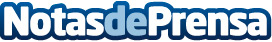 VLPbio y Aquilón se alían para el desarrollo de una vacuna frente a la diarrea vírica bovinaVLPbio ha llegado a un acuerdo con Aquilón para desarrollar, en base a su tecnología, una vacuna contra el virus que provoca la diarrea vírica bovina (BVDV). Aquilón liderará la comercialización del producto y VLPbio ejecutará las actividades de I+D para alcanzar los objetivos de productoDatos de contacto:Emilio Gutiérrez983 010 722Nota de prensa publicada en: https://www.notasdeprensa.es/vlpbio-y-aquilon-se-alian-para-el-desarrollo_1 Categorias: Veterinaria Innovación Tecnológica Otras ciencias http://www.notasdeprensa.es